Nombre: ____________________________  Bloque: ________  Fecha: _______________________Espanõl 2 - Unidad 4 – La cultura – MéxicoInstrucciones: Fill out the following notes sheet based on the cultural activities online. This follows the online activity in order by section. Make sure to hold on to this paper to study, as this information will be part of the exam! This can also be used as a backup should you lose internet connection while working.Datos generales y geográficos: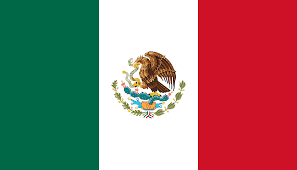 Capital of Mexico: ____________________________Currency: ____________________________ Common languages: _________________________________Typical Food:____________________________Country to south: __________________________Some Cities in Mexico: ________________________________     __________________________________________________Oaxaca:The State of Oaxaca in Mexico has a lot of influence from the ____________________ culture as seen in its folk dances and typical foods.  Monte Albán, located in Oaxaca, was the capital of the ____________________ indians and is currently an archaeological site.50 percent of the population in Oaxaca speaks _____________________.Oaxaca is known for it's archaeological sites, hand-made ____________________, fabrics and ceramics such as it's famous black pottery.El Zócalo:La Plaza de la Constitución, also known as el ______________, is the main plaza in Mexico City.500 years ago, el Zócalo was the center of Tenochtitlán, the capital of the _____________ empire.On September 15th of each year, people gather in the center of the town or city at midnight to shout "¡Viva México!" in memory of _____________ de la independencia done by Miguel Hidalgo on the original independence day. Frida y Diego:Frida Kahlo was known for her ____________________ or autorretratos with fantastical and surrealistic elements.Diego Rivera was known for his _____________ which reflected Mexican history and often had political and cultural themes.Diego Rivera and Frida Kahlo, who were married, both used temas folklóricos (folk themes) to affirm their ______________.Sitios arqueológicos:In San Juan Parangaricutiro, Mexico, you can see the ruins of a church because the __________________ Paricutín destroyed the city.The eruption of Paricutín lasted ______________ years, but everyone was able to escape.In Nicaragua, you can see the site of Las Huellas of Acahualinca, which has huellas or ___________________ that were preserved in the mud and ashes of a volcano as a group of people walked to a lake.The archaeological sites in San Juan Parangaricutiro, Mexico and Las Huellas of Acahualinca, Nicaragua are both located next to ____________________.El arte:The artist Alfredo Zalce Torres had many paintings that reflect the landscapes, markets and inhabitants of the state of _________________, Mexico.Many of Alfredo Zalce Torres' most famous murals can be found in the __________________ of the government of Michoacán, where his narrates 500 years of the history and indigenous life of Michoacan, the capital of Morelia, Mexico.El fuego y el tlacuache:"El fuego y el tlacuache" is a mazateca legend about the origins of ____________________.Tlacuache is the brave ____________________ (hero of the story) who brought the fire to the rest of the village.Palabras indígenas:More than one million Mexicans speak náhuatl, the language of the _________________.Words like ____________________, tomate, and chile come from náhuatl.Many place names also come from náhuatl such as el ________________ Ixtaccíhuatl in México, which means "mujer dormida" or sleeping woman.The quechua language, which is the most common indigenous language of South America, was the language of the _________________.Llama, _______________, and pampa are words that come from quechua.Ulama:Juegos de pelota (ball games) have a history of _________________ years in Mexico.Ulama is an ancient _____________________ that was/is played in México.There are ruins of more than 600 ancient ___________________ where civilizations such as the Olmecs, the Toltecs, the Mayans, and the Aztecs played juegos de pelota. Most key ancient cities in Mesoamerica had one as part of their ceremonial center.In Sinaloa, Mexico, people still play the ancient sport of ulama on teams of three or five. You lose a point if the ball falls or touches ___________________.Ancient Civilizations:Mexico:  The Zapotecs:The Zapotec civilization was located in the area of _________________, Mexico.____________________ was the capital city of the Zapotec.La Guelaguetza es una ceremonia ancestral en Oaxaca y viene de la palabra "_________________" en el idioma de los zapoteca.The Aztecs:The Aztec Empire, located in central Mexico, had a capital city of ___________________, which is where modern day Mexico City is located.The myth of Ixtaccíhuatl and Popocatépeti explains the origins of two __________________ in Mexico.Huitzilopochtli was an Aztec god of war, sun, human sacrifice and of Tenochtitlán.The Toltecs:The capital of the Toltec civilization in central México was _________________.The stone statues of Tula represent Toltec ________________.Ecuador: The Otavalo:The Otavalo are an indigenous group from __________________ that prosper today by selling artesanías.The Otavalo celebrate la fiesta ___________________ to honor mother earth.